NOWOŚĆBIOTEBAL® EFFECT SPECJALISTYCZNA ODŻYWKA  PRZECIW WYPADANIU WŁOSÓWOdżywka do pielęgnacji skóry głowy oraz włosów zniszczonych, osłabionych z tendencją do przerzedzania i wypadania. Odżywka zawiera NutriProBiotinum – formułę opracowaną przy współpracy dermatologów i trychologów, opartą o składniki aktywne, które ograniczają wypadanie włosów (biotyna, keracyn, kopexil), a także pielęgnują je i regenerują. Skład odżywki uzupełniają olej arganowy i polisacharyd. Odżywka wzmacnia włosy, poprawia ich kondycję oraz wygląd. Składniki aktywne: Biotyna (witamina B7) wpływa na dobrą kondycję skóry oraz włosów, wzmacnia, odżywia i regeneruje włosy. Keracyn sprawia, że włosy mniej wypadają, pozostawia je lśniące i błyszczące.  Kopexil zmniejsza ilość pustych mieszków włosowych oraz ogranicza wypadanie. Włosy stają się mocne i gęste. Olej arganowy regeneruje i odżywia włosy. Polisacharyd zapewnia włosom długotrwałe nawilżenie. Sprawia, że stają się bardziej elastyczne i mniej podatne na łamanie. Skuteczność odżywki potwierdzają badania: Odżywka ogranicza wypadanie włosów u 100% badanych  Odżywka powoduje  pojawienie się  nowych włosów u 100% badanych,Odżywka poprawia kondycję skóry głowy u 96% badanych, * Na podstawie badań przeprowadzonych dla ZF Polpharma. Szczegółowe dane z raportu dostępne na www.biotebal.pl/raportyKOSMETYK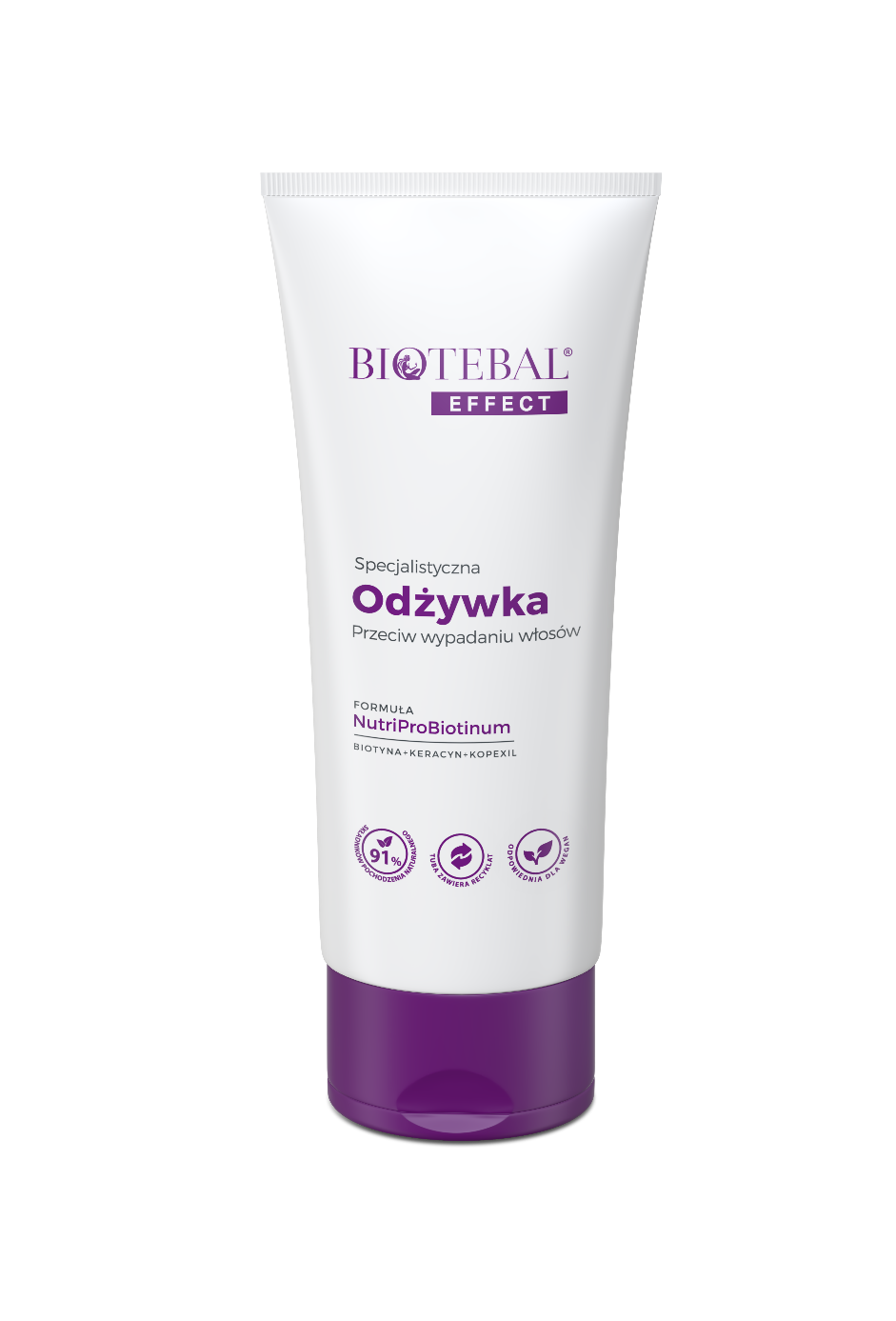 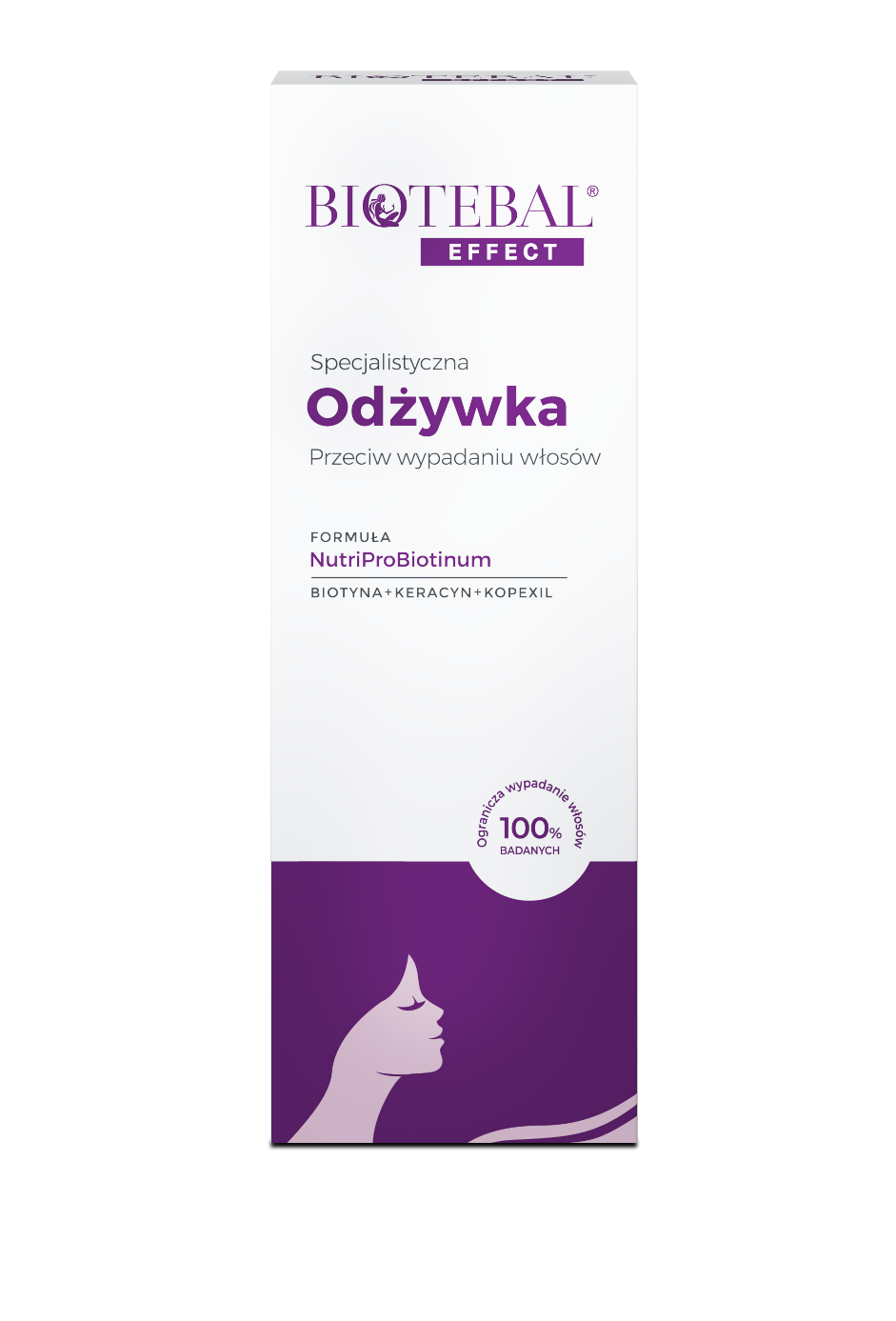 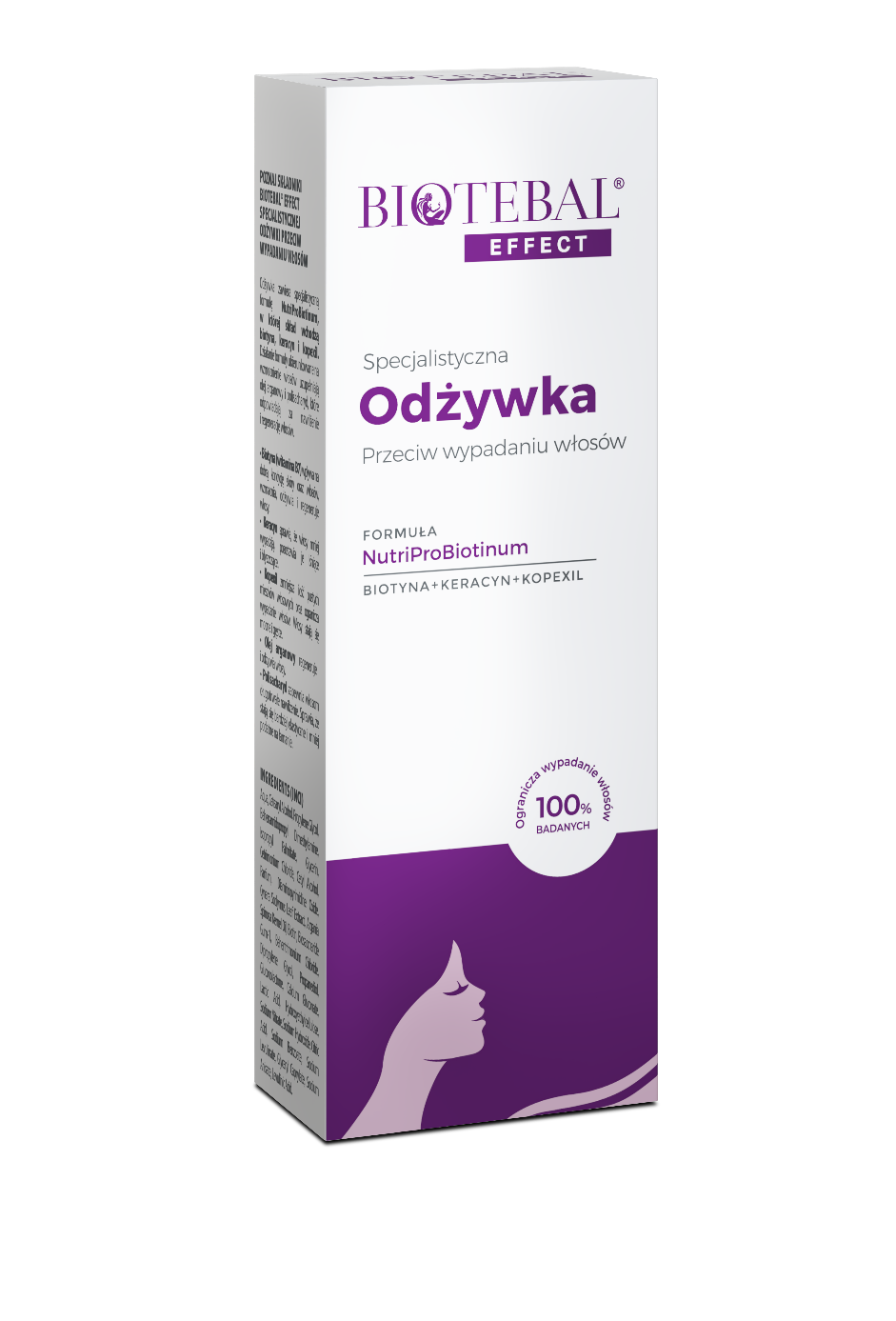 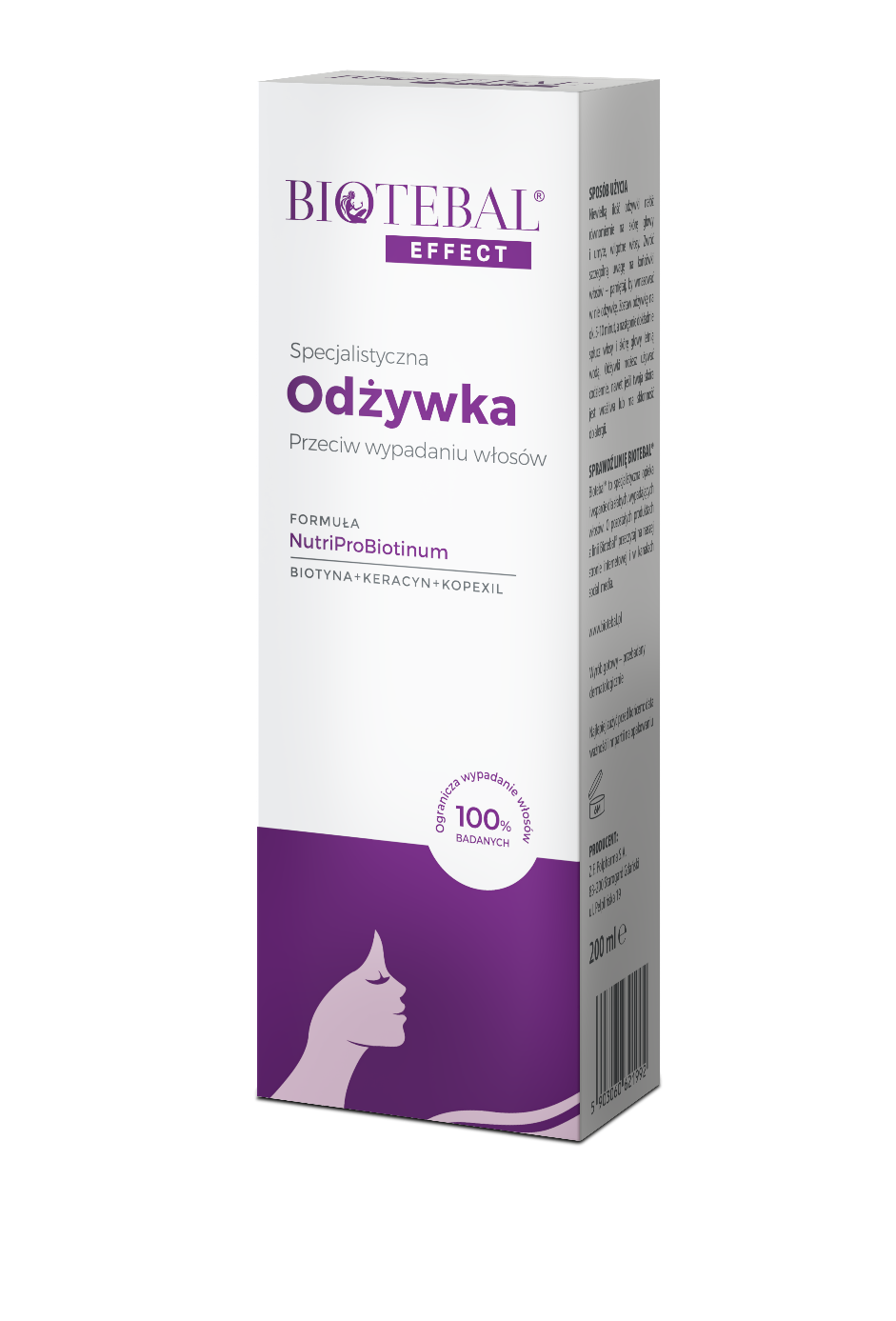 